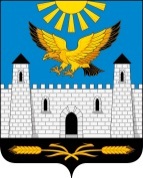          ГIАЛГIАЙ                                                                    	                РЕСПУБЛИКА           РЕСПУБЛИКА                                                                               ИНГУШЕТИЯГОРОДСКОЙ СОВЕТ ДЕПУТАТОВ МУНИЦИПАЛЬНОГО ОБРАЗОВАНИЯ ГОРОДСКОЙ ОКРУГ ГОРОД  КАРАБУЛАКЭЛДАРХА ГIАЛА СОВЕТ               386231, РИ, г. Карабулак, ул.Джабагиева, 142, Здание городского Совета депутатов, тел./(ф):88734 44-48-47, e-mail: gorsovet-06@mail.ruРЕШЕНИЕ  №  3/6-3                                                                "   30     "      апреля           2019 г."О внесении изменений в Устав муниципального образования "Город Карабулак"     В целях приведения Устава муниципального образования "Город Карабулак" в соответствие с Федеральными законами от 30.10.2018 № 382-ФЗ "О внесении изменений в отдельные законодательные акты Российской Федерации", от 30.10.2018 № 387-ФЗ "О внесении изменений в статьи 2 и 28 Федерального закона "Об общих принципах организации местного самоуправления в Российской Федерации", от 27 декабря 2018 г. N 498-ФЗ "Об ответственном обращении с животными и о внесении изменений в отдельные законодательные акты Российской Федерации", N 556-ФЗ "О внесении изменений в статью 27 Федерального закона "Об общих принципах организации местного самоуправления в Российской Федерации", от 6 февраля 2019г. N 3-ФЗ "О внесении изменений в статьи 21 и 26.3 Федерального закона "Об общих принципах организации законодательных (представительных) и исполнительных органов государственной власти субъектов Российской Федерации" и статьи 15 и 16 Федерального закона "Об общих принципах организации местного самоуправления в Российской Федерации", руководствуясь статьями 35, 44, Федерального закона от 6 октября 2003 года №131-ФЗ "Об общих принципах организации местного самоуправления в Российской Федерации", городской Совет депутатов муниципального образования "Городской округ город Карабулак" решил:       1. Внести в Устав муниципального образования "Город Карабулак", утвержденный Решением городского Совета муниципального образования "Городской округ город Карабулак" № 1 от 25.12.2009,  зарегистрированный Управлением Минюста России по Республике Ингушетия 28.12.2009 за номером  RU 063030002009001 следующие изменения и дополнения:         1.1. в статье 2:         а) в части 1:         абзац третий изложить в следующей редакции:         "представительный орган муниципального образования – городской Совет депутатов муниципального образования "Городской округ город Карабулак;";          дополнить абзацами 9-11 следующего содержания:        "местная администрация муниципального образования (исполнительно-распорядительный орган муниципального образования) - администрация муниципального образования;         лицо, замещающее муниципальную должность, - депутат, член выборного органа местного самоуправления, выборное должностное лицо местного самоуправления, член избирательной комиссии муниципального образования, действующей на постоянной основе и являющейся юридическим лицом, с правом решающего голоса, работающий в комиссии на постоянной (штатной) основе. Должности председателя контрольно-счетного органа муниципального образования, заместителя председателя контрольно-счетного органа муниципального образования, аудитора контрольно-счетного органа муниципального образования могут быть отнесены к муниципальным должностям в соответствии с законом субъекта Российской Федерации;правила благоустройства территории муниципального образования - муниципальный правовой акт, устанавливающий на основе законодательства Российской Федерации и иных нормативных правовых актов Российской Федерации, а также нормативных правовых актов субъектов Российской Федерации требования к благоустройству и элементам благоустройства территории муниципального образования, перечень мероприятий по благоустройству территории муниципального образования, порядок и периодичность их проведения.";      1.2. пункт 8.1 части 3 статьи 10 после слова "прав" дополнить словами "коренных малочисленных народов и других";      1.3. В пункте 14 части 1 статьи 11 слова "мероприятий по отлову и содержанию безнадзорных животных, обитающих" заменить словами "деятельности по обращению с животными без владельцев, обитающими";     1.4. абзац 2 части 2 статьи 19 изложить в следующей редакции:      "Границы территории, на которых осуществляется территориальное общественное самоуправление, устанавливаются по предложению населения, проживающего на соответствующей территории, городским Советом.";     1.5. часть 2 статьи 20 изложить в следующей редакции:      "Публичные слушания проводятся по инициативе населения, городского Совета депутатов, главы муниципального образования или главы местной администрации, осуществляющего свои полномочия на основе контракта.      Публичные слушания, проводимые по инициативе населения или городским Советом депутатов муниципального образования, назначаются городским Советом депутатов муниципального образования, а по инициативе главы муниципального образования или главы местной администрации, осуществляющего свои полномочия на основе контракта, - главой муниципального образования.";     1.6. статью 35 дополнить пунктом 29 следующего содержания:       "29) формирование и содержание муниципального архива в соответствии с требованиями федерального законодательства.";      1.7. пункт 2 части 2 статьи 45  после слов "политической партией" дополнить словами "профсоюзом, зарегистрированным в установленном порядке,".       2. Настоящее решение вступает в силу со дня официального обнародования после его государственной регистрации.Председатель городского Совета  депутатов                                        Я.Ю. Китиев Глава муниципального образования "Городской округ город Карабулак"                                                         А.И. Битиев